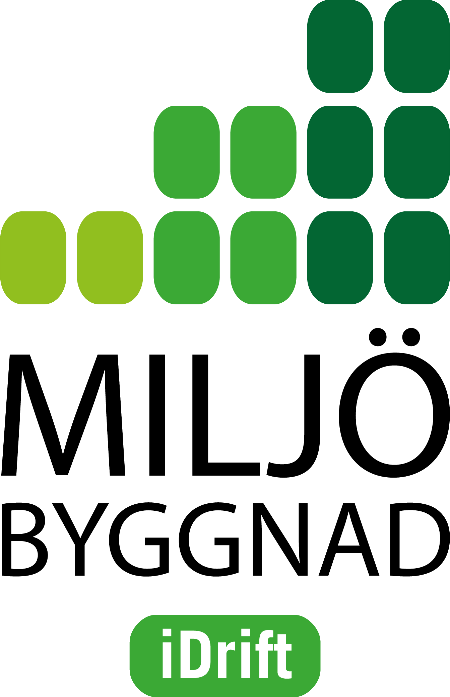 Guide till ”Den årliga bekräftelsen” i Miljöbyggnad iDrift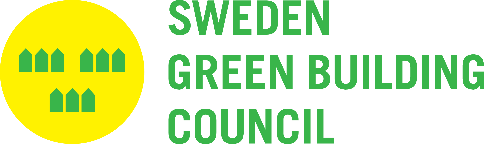 AvgränsningarDenna guide är avgränsad till att stödja arbetet med den årliga bekräftelsen i BGO för manualversionerna 1.0, 1.1 och 2.0 i certifieringssystemet Miljöbyggnad iDrift. Om den årliga bekräftelsen i Miljöbyggnad iDrift En certifiering i Miljöbyggnad iDrift är giltig i fem år. Däremellan ska certifieringen årligen bekräftas. Denna bekräftelse genomförs i BGO. Syftet med den årliga bekräftelsen är att samla in nödvändig information som säkerställer en god kvalitet för den certifierade byggnaden och certifieringssystemet som sådant. Om statusar för projektet i BGONär en byggnad certifierats har den status "Certifierad". För att genomföra den årliga bekräftelsen behöver man "påbörja den årliga bekräftelsen" för att få fram formulären som ingår i den. Den årliga bekräftelsen skickas sedan in via BGO till oss på SGBC för kontroll. Om den inskickade informationen är ok kommer byggnaden åter hamna i status certifierad. Om den inskickade informationen behöver kompletteras kommer den årliga bekräftelsen returneras till den sökande och sedan kontrolleras av SGBC ytterligare en gång. Om innehållet i den årliga bekräftelsenPå efterföljande sidor i detta dokument återfinns innehållet i den årliga bekräftelsen så som den är utformad i BGO. Av den vänstra kolumnen går att utläsa om det är ett obligatoriskt (Rött) eller valfritt (Grönt) fält att fylla i. När det gäller de administrativa uppgifterna kommer en del vara förifyllt i BGO, för att underlätta arbetet med den. 
Det är formulären i BGO som ska fyllas i, detta dokument behöver inte laddas upp i BGO. Innehållet i den årliga bekräftelsen i BGOTillhör byggnadIfylld avDatumObl.=Rött
Valfri=GrönÄr det samma fastighetsägare som tidigare?Är det samma fastighetsägare som tidigare?Är det samma fastighetsägare som tidigare? 
Om nej, vänligen ange ny fastighetsägare nedanJa/NejFöretagsnamnFritextOrganisationsnummerFritextGatu- /postadressFritextPostnummerFritextOrtFritextKommunFritextKontaktperson (hos fastighetsägaren)FritextBefattningFritextEpostFritextTelefonFritextÄr fastighetsägaren medlem i SGBC?FritextÄr det samma faktureringsuppgifter som tidigare?Är det samma faktureringsuppgifter som tidigare?Är det samma faktureringsuppgifter som tidigare?Är det samma faktureringsuppgifter som tidigare? 
Om nej, vänligen ange dem nedanJa/NejFöretagsnamn FritextOrganisationsnummerFritextFakturaadressFritextPostnummerFritextPostortFritextReferenspersonFritextObl.=Rött
Valfri=GrönOm byggnadens certifieringOm byggnadens certifieringÄr byggnadens OVK fortsatt giltig? 
Om nej, vänligen ladda upp giltig OVK nedan.Ja/NejOm radonmätningsrapport från korttidsmätning utgjorde underlag för att styrka kriterium vid certifieringstillfället, vänligen ladda upp radonmätningsrapport från långtidsmätning nedan.Långtidsmätning bifogades vid certifieringstillfället /
Långtidsmätning bifogas nedanÄr byggnadens energideklaration fortsatt giltig?Om nej, vänligen ladda upp giltig energideklaration nedan.Ja/NejOm kriterier som kopplar till EU:s gröna taxonomi
Obs! Gäller endast manual 2.0 Obs!Om kriterier som kopplar till EU:s gröna taxonomi
Obs! Gäller endast manual 2.0 Obs!Om kriterier som kopplar till EU:s gröna taxonomi
Obs! Gäller endast manual 2.0 Obs!Uppfylls kriterium Styr- och reglerstystem MBiD2.0:04:V1c?Ja/NejUppfylls kriterium Klimatrisk- och sårbarhetsanalys  MBiD:2.0:08:V:1?Ja/NejUppfylls kriterium Anpassningslösningar kopplade till klimatrisk- och sårbarhetsanalys MBiD:2.0:08:V:2?Ja/NejUppfylls kriterium Topp 30 %  MBiD:2.0:11.V:3?Ja/NejUppfylls kriterium Topp 15 %  MBiD:2.0:11.V:4?Ja/NejObl.=Rött
Valfri=GrönUppföljning energianvändning (verklig förbrukning)Uppföljning energianvändning (verklig förbrukning)Byggnadens energiprestanda (Normalårskorrigerad) kWh/m2, årFritextByggnadens energiprestanda enligt BBR29FritextVilken 12-månadersperiod avser energiuppgifterna? 
(Ex: 2201-2212)FritextHur mycket energi har använts för värme och komfortkyla? Ange uppmätt värde. Angivna värden ska ej vara normalårskorrigerade.Hur mycket energi har använts för värme och komfortkyla? Ange uppmätt värde. Angivna värden ska ej vara normalårskorrigerade.Hur mycket energi har använts för värme och komfortkyla? Ange uppmätt värde. Angivna värden ska ej vara normalårskorrigerade.Fjärrvärme, kWhFritextEldningsolja, kWhFritextNaturgas, stadsgas, kWhFritextVed, kWhFritextFlis, pellets, briketter, kWhFritextÖvrigt biobränsle, kWhFritextEl (Vattenburen) kWhFritextEl (Direktverkande) kWhFritextEl (Luftburen) kWhFritextMarkvärmepump (el), kWhFritextVärmepump-frånluft, kWhFritextVärmepump-luft/luft, kWhFritextVärmepump-luft/vatten, kWhFritextSumma energi för uppvärmning och varmvatten, kWhFritextVarav energi till varmvattenberedning, kWhFritextFjärrkyla, kWhFritextObl.=Rött
Valfri=GrönÖvriga poster. Ange uppmätt värde.
Angivna värden ska ej vara normalårskorrigerade.Övriga poster. Ange uppmätt värde.
Angivna värden ska ej vara normalårskorrigerade.Fastighetsenergi, kWhFritextFastighetsel, kWhFritextHushållsenergi, kWhFritextHushållsel, kWhFritextVerksamhetsenergi, kWhFritextVerksamhetsel, kWhFritextEl för komfortkyla, kWhFritextTillägg för komfortkyla, kWhFritextSumma byggnadens energianvändning, kWhFritextSumma byggnadens elanvändning, kWhFritextByggnadens A-tempFritextByggnadens energiprestanda (kWh/m2, år)FritextVarav El (kWh/m2, år)FritextObl.=Rött
Valfri=GrönJämförelsetal samma period föregående årJämförelsetal samma period föregående årEnergi för uppvärmningEnergi för uppvärmningEnergi för uppvärmningFöregående period var byggnadens energianvändning, kWhFritextDenna period var byggnadens energianvändning, kWhFritextResultat (ökning el. minskning) och slutsatsFritextEnergi för uppvärmning av tappvarmvattenEnergi för uppvärmning av tappvarmvattenEnergi för uppvärmning av tappvarmvattenFöregående period var byggnadens behov av energi till varmvattenberedning (kWh)FritextDenna period var byggnadens behov av energi till varmvattenberedning (kWh)FritextResultat (ökning el. minskning) och slutsatsFritextFjärrkyla (Komfortkyla)Fjärrkyla (Komfortkyla)Fjärrkyla (Komfortkyla)Föregående period var byggnadens behov av komfortkyla (kWh)FritextDenna period var byggnadens behov av komfortkyla, kWhFritextResultat (ökning el. minskning) och slutsatsFritextFastighetselFastighetselFastighetselFöregående period var byggnadens behov av fastighetsel, kWhFritextDenna period var byggnadens behov av fastighetsel, kWhFritextResultat (Ökning el. minskning) och slutsatsFritextObl.=Rött
Valfri=GrönMängd kall- och varmvattenMängd kall- och varmvattenFinns IMD i byggnaden? Ja/NejVilken 12-månadersperiod avser uppgifterna (Ex: 2201-2212)FritextMängd tappkallvatten (m3)1 m3=1000lFritextVarav tappvarmvatten (m3)FritextSolcellsanläggningSolcellsanläggningSolcellsanläggningVilken 12-månaderspeiod avser uppgifterna (Ex: 2201-2212)FritextArea Solcellsanläggning (m2)FritextSolcellsarea (m2)FritextSå mycket producerade solcellerna (kWh)FritextSå mycket exporterades till elnätet (kWh)FritextSå mycket användes som hushållsel och/eller verksamhetsel (kWh)FritextAnteckningarAnteckningarAnteckningarEgen anteckning från byggnadens certifiering som relaterar till hållbarhetsredovisningEgen anteckning från byggnadens certifiering som relaterar till hållbarhetsredovisningFritextFritextEgen anteckning från byggnadens certifiering som relaterar till EU:s gröna taxonomi, Fit for 55-paktet, parisavtalet eller liknandeEgen anteckning från byggnadens certifiering som relaterar till EU:s gröna taxonomi, Fit for 55-paktet, parisavtalet eller liknandeFritextFritextEgen övrig anteckning från byggnadens certifieringEgen övrig anteckning från byggnadens certifieringFritextFritext